Кафедра сестринского дела и клинического уходаДНЕВНИКПРОИЗВОДСТВЕННОЙ ПРАКТИКИ –практики по получению профессиональных умений и опыта профессиональной деятельности(ПОМОЩНИК МЛАДШЕГО МЕДИЦИНСКОГО ПЕРСОНАЛА)студента 1 курса, обучающегося по специальности 31.05.02 ПедиатрияКрасноярск2020УДК 614.253.3(079.3)ББК 51.1(2 Рос)п         Д54Составители: канд. мед. наук, доц. Н. Ю. Гришкевич; С. А. Бахшиева; канд. мед. наук, доц. Е. П. ШитьковскаяРедактор: доц. Е. Г. МягковаДневник производственной практики - практики по получению профессиональных умений и опыта профессиональной деятельности (Помощник младшего медицинского персонала) составлен в соответствии с ФГОС ВО (2015 г.) по специальности 31.05.02 Педиатрия (очная форма обучения), рабочей программой производственной практики (2018 г.).Утвержден к печати ЦКМС КрасГМУ (протокол № 7 от «9» апреля 2020 г.)УДК 614.253.3(079.3)                                                                                       ББК 51.1(2 Рос)п    © ФГБОУ ВО КрасГМУ        им. проф. В.Ф. Войно-Ясенецкого                            Минздрава России, 2020Федеральное государственное бюджетное образовательное учреждение высшего образования «Красноярский государственный медицинский университет им. проф. В.Ф. Войно-Ясенецкого»Министерства здравоохранения Российской ФедерацииКафедра сестринского дела и клинического уходаУчебно-методическое управлениеДНЕВНИКПРОИЗВОДСТВЕННОЙ ПРАКТИКИ –практики по получению профессиональных умений и опыта профессиональной деятельности  ПРОИЗВОДСТВЕННОЙ ПРАКТИКИ (ПОМОЩНИК МЛАДШЕГО МЕДИЦИНСКОГО ПЕРСОНАЛА)студента 1 курса, обучающегося по  специальности 31.05.02 ПедиатрияСтудент Ф.И.О. (полностью)__________________________________________________ группыВремя прохождения с___________________ по ______________ 2020 г.База прохождения практики________________________________________КрасГМУ 2020 Производственная практика - практика по получению профессиональных умений и опыта профессиональной деятельности (Помощник младшего медицинского персонала) является важнейшей частью подготовки высококвалифицированных специалистов и проводится согласно учебному  плану специальности в различных лечебных учреждениях.          Производственная практика - практика по получению профессиональных умений и опыта профессиональной деятельности позволяет не только закрепить на практике полученные в процессе обучения теоретические знания, но и приобрести бесценный опыт непосредственной работы, ознакомиться с современными диагностическими и лечебными методиками, освоить принципы медицинской этики и деонтологии. Студенты постигают искусство общения с больными, их родственниками, персоналом отделения и больницы, отрабатывают навыки оформления медицинской документации.Цель практики: формирование компетенций по готовности решать профессиональные задачи по медицинской деятельности - освоение основных практических навыков в рамках должностных обязанностей младшего медицинского персонала под контролем базовых руководителей лечебных учреждений, и принципам медицинской этики и деонтологии.Задачи: Ознакомиться с организацией работы детских лечебных учреждений.Освоить основные обязанности младшего медицинского персонала в условиях работы детского стационара.Овладеть   практическими навыками   общего ухода за больными детьми в рамках должностных обязанностей помощника младшего медицинского персонала детского стационара.Обучиться правилам и методам обеспечения санитарно-эпидемиологического режима в отделениях.Приобрести опыт этических и деонтологических принципов общения с медицинским персоналом, больными детьми и их родственниками.К прохождению производственной практики допускаются студенты после окончания экзаменационной сессии. Продолжительность производственной практики - практики по получению профессиональных умений и опыта профессиональной деятельности (Помощник младшего медицинского персонала) 108 часов, в том числе практическая деятельность 72 часа и 36 часов самостоятельная работа. Во время самостоятельной работы студент знакомится с нормативными документами, федеральными законами, приказами, регламентирующими работу младшего медицинского персонала по уходу за детьми в условиях детского стационара, размещенными на сайте КрасГМУ (http://krasgmu.ru/index.php?page[common]=dept&id=277&cat=folder&band=0&fid=20403), изучает алгоритмы ухода за больными детьми, этапность заполнения медицинской документации и стандарты выполнения практических навыков, включенных в программу практики по чек-листам и видеороликам (http://krasgmu.ru/index.php?page[common]=dept&id=277&cat=folder&band=0&fid=25018). Рабочий день студента с 8-30 до 14-30 при 6-и дневной рабочей неделе. Способы проведения производственной практики: стационарная и выездная. Стационарная практика проводится в профильных организациях, расположенных в городе Красноярске или в университете (его структурном подразделении).Выездная практика проводится в профильных организациях, расположенных вне города Красноярска. Для успешной организации и проведения выездной практики, заранее заключается договор между образовательной организацией и профильной организацией, являющейся базой практики. Пропущенные дни (по уважительной или неуважительной причине) отрабатываются без сокращения часов за счет дополнительных дежурств (смен) или практика продлевается на количество пропущенных дней. Программа производственной практики не предусматривает работу студентов в ночные смены.Результаты работы ежедневно фиксируются в дневнике.На обучающихся, проходящих практическую подготовку, распространяются правила охраны труда и правила внутреннего трудового распорядка, действующие на базах производственной практики.В первый день производственной практики следует обратиться к базовому руководителю практики студентов от медицинских организаций (заместитель главного врача по работе с сестринским персоналом), который осуществляет общее руководство практикой. Базовый руководитель подбирает опытных специалистов в качестве непосредственных руководителей практики, организует и контролирует организацию практики  в соответствии с программой и утвержденными графиками работы, проводит инструктаж по охране труда, технике безопасности, правилам внутреннего трудового распорядка, организует перемещение  по рабочим местам отделений, обеспечивает  возможность освоения практических умений по профилю специальности согласно перечню, по окончанию практики  дает рецензию за работу на практике, скрепляя ее своей подписью и печатью организации.Непосредственный руководитель практики медицинской организации (старшая медицинская сестра отделения) осуществляет контроль и непосредственное руководство практикой, знакомит  с организацией работы на конкретном рабочем месте, контролирует время прихода на рабочее место и время окончания рабочего дня студентов,  помогает им правильно выполнять все задания на данном рабочем месте, знакомит с передовыми методами работы, контролирует ежедневное ведение дневника, составляет рецензии на работу студентов, содержащие данные о выполнении программы практики и индивидуальных заданий, об отношении студентов к работе, участии в общественной жизни организаций.Руководитель производственной практики от Университета оказывает консультативную помощь, и по возникшим у вас вопросам организации в процессе практики вы можете обратиться к нему по сайту (личная страничка). Руководителем является доц., к.м.н. Гришкевич Н.Ю.Куратор от кафедры - проводит контроль за посещаемостью, выполнением объема практики и заполнением дневника.Обязанности студента при прохождении практики:- своевременно пройти медицинский осмотр и оформить санитарную книжку;- в указанные сроки, в соответствии с приказом ректора, явиться с оформленной санитарной книжкой к месту практики и приступить к ней;- изучить и строго соблюдать правила охраны труда и техники безопасности, противопожарной безопасности, правила внутреннего трудового распорядка, основы законодательства Российской Федерации об охране здоровья граждан; - соблюдать этику и деонтологию при общении с больными и его родственниками, соблюдать врачебную тайну;- выполнить программу производственной практики, включающую индивидуальное задание (проведение беседы, выпуск санбюллетня);- нести ответственность за выполняемую работу и ее результаты наравне со штатными работниками;- ежедневно вести дневник практики (в том числе содержание работы, за каждый рабочий день заполненное от руки в соответствии с формой в приложении №1), в котором фиксируется вся выполненная работа, и подписывать его непосредственным руководителем практики от учреждения. - представить на зачет с оценкой по итогам практики письменный отчет (дневник) с рецензией от непосредственного руководителя и заверенный подписью базового руководителя и печатью.Студент, не выполнивший программу практики в установленные сроки:-  по уважительной причине, направляются на практику вторично, в свободное от учёбы время.-  без уважительной причины или получившие отрицательную оценку, могут быть отчислены из вуза, как имеющие академическую задолженность в порядке, предусмотренном Уставом вуза.Впишите, пожалуйста, какими качествами Вы обладаете, которые позволят Вам успешно пройти производственную практику.СОДЕРЖАНИЕ ПРАКТИКИ:Производственная практика - практика по получению профессиональных умений и опыта профессиональной деятельности (Помощник младшего медицинского стационара)  проводится в детских отделениях стационара, где обучающийся работает в качестве помощника младшего медицинского персонала.Перечень практических навыков для освоения в процессе прохождения производственной практики - практики по получению профессиональных умений и опыта профессиональной деятельности (Помощник младшего медицинского персонала)ПЕРЕЧЕНЬ ДОКУМЕНТОВ, ПРЕДСТАВЛЯЕМЫХ СТУДЕНТАМИ НА ЗАЧЕТ ПО ИТОГАМ ПРОИЗВОДСТВЕННОЙ практикИ 1. Оформленный дневник производственной практики, включая:- содержание выполненной работы за каждый день, прикрепленное к дневнику и оформленное в соответствие с приложением №1; - перечень практических умений с суммарным итогом их, заверенный подписью базового руководителя и печатью лечебного учреждения;- рецензию студента с оценкой за производственную практику, заверенную подписью непосредственного и базового руководителей и печатью лечебного учреждения.2.  Результаты проведенной санпросвет работы (фотографии выступления, общения с аудиторией).3.  Благодарность по итогам практики (если имеется).4.  В процессе прохождения производственной практики следует заполнить электронный дневник (куда необходимо перенести числовые данные по выполнению практических навыков и прикрепить скан рецензии на работу по каждому разделу) на официальном сайте КрасГМУ: личная страничка студента/мое обучение/дневник практики. Не позднее чем, за один день до сдачи  зачета с оценкой заполнить в разделе «Обучающимся» - «Студентам» - «Производственная практика» анкету по итогам производственной практики.Правила оформления дневника:Заполнять дневник от руки каждый день, пропусков быть не должно.Выполняемые процедуры обозначать в цифрах.Во время прохождения производственной практики нужно стараться овладеть всеми практическими навыками, указанными в дневнике. В случае отсутствия возможности отработать какой-либо навык, обязательно следует выучить алгоритм его проведения.В конце дневника имеется рецензия, которая заполняется непосредственным руководителем (старшей медсестрой отделения) и заверяется базовым руководителем и печатью медицинской организации.Факторы моего успеха:ЗАПОЛНИТЕ СтруктурУ отделения. где вы проходите производственную практику:Название отделения ______________________________________________Структура отделения (кол-во процедурных, перевязочных и т.д.)__________________________________________________________________Профиль отделения______________________________________________Кол-во коек_____________________________________________________Инструктаж по технике безопасности и противопожарной безопасности.На основании инструкции по технике безопасности, инструкции по охране труда для сотрудников, постановления правительства № 390 от 25.04.12 проведен первичный инструктаж по технике безопасности и противопожарной безопасности, ознакомлен(а) с правилами внутреннего трудового распорядкаМ.П.                            Базовый руководитель _____________________Санитарно-просветительная работа        ____________________________________________________________________________________________________________________________________________________________________________________________________________ ____________________________________________________________________Оценка за сан-просвет работу: __________________________КОЛИЧЕСТВЕННЫЕ ПОКАЗАТЕЛИ РАБОТЫ  С – выполнил самостоятельно (1 балл)                               У – участвовал в выполнении (0,75 балла)Н – наблюдал за выполнением манипуляции (0,5 балла) Т – теоретически ознакомился с алгоритмом выполнения манипуляции (0,25 балла)Рецензия на работу студента ФГБОУ ВО КрасГМУим. проф. В.Ф. Войно-Ясенецкого Минздрава России____________ группы   специальности   ___________________________________________________________________________________________________________________________(Ф.И.О. студента)проходил(а) производственную практику - практику по получению профессиональных умений и опыта профессиональной деятельности (Помощник младшего медицинского стационара)   с «____» ______________ по «_____» __________________2020 г.Дайте оценку студенту по ниже перечисленным критериям от 1 до 5, где 1- это наиболее низкая оценка, а 5 – это наиболее высокая оценка.Примечания: при количестве баллов свыше 15 студент считается допущенным до сдачи зачетас оценкойНаличие пропусков рабочих дней по уважительным / неуважительным причинам (даты): _____________________________________________________________________________________________________________________________________________________________________________________________________________________________________________Замечания/благодарности по работе были по поводу: ________________________________________________________________________________________________________________________________________________________________________________________________________________________________________________________________Непосредственный руководитель:               _________________     (______________________)                                                                                                                            подпись                                     Ф.И.О., должностьБазовый руководитель	                      _________________      (______________________)                                                                                                                            подпись                                     Ф.И.О., должностьМ.П.                                                                                Дата: «____» _______________2020 г.Приложение № 1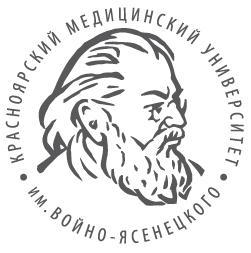 Федеральное государственное бюджетное образовательноеучреждение высшего образования «Красноярский государственный медицинский университет им. проф. В.Ф. Войно-Ясенецкого»Министерства здравоохранения Российской ФедерацииД54    Дневник производственной практики – практики по получению профессиональных умений и опыта профессиональной деятельности (Помощник младшего медицинского персонала) студента 1 курса, обучающегося по специальности 31.05.02 Педиатрия / сост. Н. Ю. Гришкевич, С. А. Бахшиева, Е. П. Шитьковская ; под ред. Е. Г. Мягковой. – Красноярск : тип. КрасГМУ, 2020. – 24 с.1.2.3.4.5.№п/пМанипуляцияУровень усвоенияУровень усвоенияУровень усвоения№п/пМанипуляцияЗнать порядок выполнения (алгоритм)Уметь выполнить самостоятельно (условия)Владеть1.Применение моющих и дезинфицирующих растворов разной концентрации+++2.Влажная уборка палат+++3.Влажная уборка мест общего пользования+++4.Влажная уборка процедурного кабинета+++5.Обработка пеленального стола+++6.Гигиеническая обработка рук+++7.Обработка посуды для кормления ребенка первого года жизни (бутылочки, соски)+++8.Пособие по смене постельного белья ребенку+++9.Пособие по смене нательного белья ребенку+++10.Пособие по перемещению ребенка в постели+++11.Пеленание ребенка +++12.Обработка естественных складок новорожденного ребенка+++13.Уход за пупочной ранкой новорожденного+++14.Купание ребенка первого года жизни+++15.Подмывание детей+++16.Обработка головы при педикулезе+++17.Стрижка ногтей ребенку+++18.Уход за волосами ребенка+++19.Уход за глазами ребенка+++20.Уход за ушами ребенка+++21.Уход за кожей ребенка+++22.Оценка степени риска развития пролежней+++23.Сопровождение ребенка на лечебно-диагностические процедуры+++24.Транспортировка больного ребенка внутри учреждения+++25.Подача судна, мочеприемника+++26.Обработка судна, мочеприемника+++1.2.3.4.5.ДатаФИО инструктируемогоФИО инструктирующегоПодпись инструктируемогоПодпись инструктирующего	№ п/пНаименование работыНаименование работыПоказатели работыРабочие дни/количество выполненных манипуляцийРабочие дни/количество выполненных манипуляцийРабочие дни/количество выполненных манипуляцийРабочие дни/количество выполненных манипуляцийРабочие дни/количество выполненных манипуляцийРабочие дни/количество выполненных манипуляцийРабочие дни/количество выполненных манипуляцийРабочие дни/количество выполненных манипуляцийРабочие дни/количество выполненных манипуляцийРабочие дни/количество выполненных манипуляцийРабочие дни/количество выполненных манипуляцийРабочие дни/количество выполненных манипуляцийРабочие дни/количество выполненных манипуляцийРабочие дни/количество выполненных манипуляцийРабочие дни/количество выполненных манипуляцийРабочие дни/количество выполненных манипуляцийРабочие дни/количество выполненных манипуляцийРабочие дни/количество выполненных манипуляцийРабочие дни/количество выполненных манипуляцийРабочие дни/количество выполненных манипуляцийРабочие дни/количество выполненных манипуляцийРабочие дни/количество выполненных манипуляцийРабочие дни/количество выполненных манипуляцийРабочие дни/количество выполненных манипуляцийКол-во  выпол. манипулКол-во  выпол. манипулСумма балловСумма балловПодпись куратора	№ п/пНаименование работыНаименование работыПоказатели работы112233445566778899101011111212Кол-во  выпол. манипулКол-во  выпол. манипулСумма балловСумма балловПодпись куратора1.Применение моющих и дезинфицирующих растворов разной концентрацииПрименение моющих и дезинфицирующих растворов разной концентрациис1.Применение моющих и дезинфицирующих растворов разной концентрацииПрименение моющих и дезинфицирующих растворов разной концентрациин1.Применение моющих и дезинфицирующих растворов разной концентрацииПрименение моющих и дезинфицирующих растворов разной концентрацииу1.Применение моющих и дезинфицирующих растворов разной концентрацииПрименение моющих и дезинфицирующих растворов разной концентрациит2.Влажная уборка палатВлажная уборка палатс2.Влажная уборка палатВлажная уборка палатн2.Влажная уборка палатВлажная уборка палату2.Влажная уборка палатВлажная уборка палатт3.Влажная уборка мест общего пользованияВлажная уборка мест общего пользованияс3.Влажная уборка мест общего пользованияВлажная уборка мест общего пользованиян3.Влажная уборка мест общего пользованияВлажная уборка мест общего пользованияу3.Влажная уборка мест общего пользованияВлажная уборка мест общего пользованият4.Влажная уборка процедурного кабинетаВлажная уборка процедурного кабинетас4.Влажная уборка процедурного кабинетаВлажная уборка процедурного кабинетан4.Влажная уборка процедурного кабинетаВлажная уборка процедурного кабинетау4.Влажная уборка процедурного кабинетаВлажная уборка процедурного кабинетат№ п/пНаименование работыПоказатели работыПоказатели работыПоказатели работыРабочие дни/количество выполненных манипуляцийРабочие дни/количество выполненных манипуляцийРабочие дни/количество выполненных манипуляцийРабочие дни/количество выполненных манипуляцийРабочие дни/количество выполненных манипуляцийРабочие дни/количество выполненных манипуляцийРабочие дни/количество выполненных манипуляцийРабочие дни/количество выполненных манипуляцийРабочие дни/количество выполненных манипуляцийРабочие дни/количество выполненных манипуляцийРабочие дни/количество выполненных манипуляцийРабочие дни/количество выполненных манипуляцийРабочие дни/количество выполненных манипуляцийРабочие дни/количество выполненных манипуляцийРабочие дни/количество выполненных манипуляцийРабочие дни/количество выполненных манипуляцийРабочие дни/количество выполненных манипуляцийРабочие дни/количество выполненных манипуляцийРабочие дни/количество выполненных манипуляцийРабочие дни/количество выполненных манипуляцийРабочие дни/количество выполненных манипуляцийРабочие дни/количество выполненных манипуляцийРабочие дни/количество выполненных манипуляцийКол-во  выпол. манипулСумма балловСумма балловПодпись куратораПодпись куратора№ п/пНаименование работыПоказатели работыПоказатели работыПоказатели работы1122334455667788991010111112Кол-во  выпол. манипулСумма балловСумма балловПодпись куратораПодпись куратора5.Обработка пеленального столассс5.Обработка пеленального столаннн5.Обработка пеленального столаууу5.Обработка пеленального столаттт6.Гигиеническая обработка рукссс6.Гигиеническая обработка рукннн6.Гигиеническая обработка рукууу6.Гигиеническая обработка рукттт7.Обработка посуды для кормления ребенка первого года жизни (бутылочки, соски)ссс7.Обработка посуды для кормления ребенка первого года жизни (бутылочки, соски)ннн7.Обработка посуды для кормления ребенка первого года жизни (бутылочки, соски)ууу7.Обработка посуды для кормления ребенка первого года жизни (бутылочки, соски)ттт8.Пособие по смене  постельного белья ребенкуссс8.Пособие по смене  постельного белья ребенкуннн8.Пособие по смене  постельного белья ребенкуууу8.Пособие по смене  постельного белья ребенкуттт№ п/пНаименование работыПоказатели работыРабочие дни/количество выполненных манипуляцийРабочие дни/количество выполненных манипуляцийРабочие дни/количество выполненных манипуляцийРабочие дни/количество выполненных манипуляцийРабочие дни/количество выполненных манипуляцийРабочие дни/количество выполненных манипуляцийРабочие дни/количество выполненных манипуляцийРабочие дни/количество выполненных манипуляцийРабочие дни/количество выполненных манипуляцийРабочие дни/количество выполненных манипуляцийРабочие дни/количество выполненных манипуляцийРабочие дни/количество выполненных манипуляцийКол-во  выпол. манипулСумма балловПодпись куратора№ п/пНаименование работыПоказатели работы123456789101112Кол-во  выпол. манипулСумма балловПодпись куратора9.Пособие по смене нательного белья ребенкус9.Пособие по смене нательного белья ребенкун9.Пособие по смене нательного белья ребенкуу9.Пособие по смене нательного белья ребенкут10.Пособие по перемещению ребенка в постелис10.Пособие по перемещению ребенка в постелин10.Пособие по перемещению ребенка в постелиу10.Пособие по перемещению ребенка в постелит11.Пеленание ребенкас11.Пеленание ребенкан11.Пеленание ребенкау11.Пеленание ребенкат12.Обработка естественных складок новорожденного ребенкас12.Обработка естественных складок новорожденного ребенкан12.Обработка естественных складок новорожденного ребенкау12.Обработка естественных складок новорожденного ребенкат№ п/пНаименование работыПоказатели работыРабочие дни/количество выполненных манипуляцийРабочие дни/количество выполненных манипуляцийРабочие дни/количество выполненных манипуляцийРабочие дни/количество выполненных манипуляцийРабочие дни/количество выполненных манипуляцийРабочие дни/количество выполненных манипуляцийРабочие дни/количество выполненных манипуляцийРабочие дни/количество выполненных манипуляцийРабочие дни/количество выполненных манипуляцийРабочие дни/количество выполненных манипуляцийРабочие дни/количество выполненных манипуляцийРабочие дни/количество выполненных манипуляцийКол-во  выпол. манипулСумма балловПодпись куратора№ п/пНаименование работыПоказатели работы123456789101112Кол-во  выпол. манипулСумма балловПодпись куратора13.Уход за пупочной ранкой новорожденногос13.Уход за пупочной ранкой новорожденногон13.Уход за пупочной ранкой новорожденногоу13.Уход за пупочной ранкой новорожденногот14.Купание ребенка первого года жизнис14.Купание ребенка первого года жизнин14.Купание ребенка первого года жизниу14.Купание ребенка первого года жизнит15.Подмывание детейс15.Подмывание детейн15.Подмывание детейу15.Подмывание детейт№ п/пНаименование работыПоказатели работыРабочие дни/количество выполненных манипуляцийРабочие дни/количество выполненных манипуляцийРабочие дни/количество выполненных манипуляцийРабочие дни/количество выполненных манипуляцийРабочие дни/количество выполненных манипуляцийРабочие дни/количество выполненных манипуляцийРабочие дни/количество выполненных манипуляцийРабочие дни/количество выполненных манипуляцийРабочие дни/количество выполненных манипуляцийРабочие дни/количество выполненных манипуляцийРабочие дни/количество выполненных манипуляцийРабочие дни/количество выполненных манипуляцийКол-во  выпол. манипулСумма балловПодпись куратора№ п/пНаименование работыПоказатели работы123456789101112Кол-во  выпол. манипулСумма балловПодпись куратора16.Обработка головы при педикулезес16.Обработка головы при педикулезен16.Обработка головы при педикулезеу16.Обработка головы при педикулезет17.Стрижка ногтей ребенкус17.Стрижка ногтей ребенкун17.Стрижка ногтей ребенкуу17.Стрижка ногтей ребенкут18.Уход за волосами ребенкас18.Уход за волосами ребенкан18.Уход за волосами ребенкау18.Уход за волосами ребенкат19.Уход за глазами ребенкас19.Уход за глазами ребенкан19.Уход за глазами ребенкау19.Уход за глазами ребенкат№ п/пНаименование работыПоказатели работыРабочие дни/количество выполненных манипуляцийРабочие дни/количество выполненных манипуляцийРабочие дни/количество выполненных манипуляцийРабочие дни/количество выполненных манипуляцийРабочие дни/количество выполненных манипуляцийРабочие дни/количество выполненных манипуляцийРабочие дни/количество выполненных манипуляцийРабочие дни/количество выполненных манипуляцийРабочие дни/количество выполненных манипуляцийРабочие дни/количество выполненных манипуляцийРабочие дни/количество выполненных манипуляцийРабочие дни/количество выполненных манипуляцийКол-во  выпол. манипулСумма балловПодпись куратора№ п/пНаименование работыПоказатели работы123456789101112Кол-во  выпол. манипулСумма балловПодпись куратора20.Уход за ушамиребенкас20.Уход за ушамиребенкан20.Уход за ушамиребенкау20.Уход за ушамиребенкат21.Уход за кожейребенкас21.Уход за кожейребенкан21.Уход за кожейребенкау21.Уход за кожейребенкат22.Оценка степени риска развития пролежнейс22.Оценка степени риска развития пролежнейн22.Оценка степени риска развития пролежнейу22.Оценка степени риска развития пролежнейт23.Сопровождение ребенка на лечебно-диагностические процедурыс23.Сопровождение ребенка на лечебно-диагностические процедурын23.Сопровождение ребенка на лечебно-диагностические процедурыу23.Сопровождение ребенка на лечебно-диагностические процедурыт№ п/пНаименование работыПоказатели работыРабочие дни/количество выполненных манипуляцийРабочие дни/количество выполненных манипуляцийРабочие дни/количество выполненных манипуляцийРабочие дни/количество выполненных манипуляцийРабочие дни/количество выполненных манипуляцийРабочие дни/количество выполненных манипуляцийРабочие дни/количество выполненных манипуляцийРабочие дни/количество выполненных манипуляцийРабочие дни/количество выполненных манипуляцийРабочие дни/количество выполненных манипуляцийРабочие дни/количество выполненных манипуляцийРабочие дни/количество выполненных манипуляцийКол-во  выпол. манипулСумма балловПодпись куратора№ п/пНаименование работыПоказатели работы123456789101112Кол-во  выпол. манипулСумма балловПодпись куратора24.Транспортировка больного ребенка внутри учрежденияс24.Транспортировка больного ребенка внутри учреждениян24.Транспортировка больного ребенка внутри учрежденияу24.Транспортировка больного ребенка внутри учрежденият25.Подача судна, мочеприемникас25.Подача судна, мочеприемникан25.Подача судна, мочеприемникау25.Подача судна, мочеприемникат26.Обработка судна, мочеприемникас26.Обработка судна, мочеприемникан26.Обработка судна, мочеприемникау26.Обработка судна, мочеприемникатПрочие навыки, которые вам довелось выполнить или увидеть, но их нет в перечнеУказать какие:сПрочие навыки, которые вам довелось выполнить или увидеть, но их нет в перечнеУказать какие:нПрочие навыки, которые вам довелось выполнить или увидеть, но их нет в перечнеУказать какие:уПрочие навыки, которые вам довелось выполнить или увидеть, но их нет в перечнеУказать какие:т№ п/п№ п/пНаименование работыПоказатели работыРабочие дни/количество выполненных манипуляцийРабочие дни/количество выполненных манипуляцийРабочие дни/количество выполненных манипуляцийРабочие дни/количество выполненных манипуляцийРабочие дни/количество выполненных манипуляцийРабочие дни/количество выполненных манипуляцийРабочие дни/количество выполненных манипуляцийРабочие дни/количество выполненных манипуляцийРабочие дни/количество выполненных манипуляцийРабочие дни/количество выполненных манипуляцийРабочие дни/количество выполненных манипуляцийРабочие дни/количество выполненных манипуляцийРабочие дни/количество выполненных манипуляцийКол-во  выпол. манипулСумма балловПодпись куратора№ п/п№ п/пНаименование работыПоказатели работы1123456789101112Кол-во  выпол. манипулСумма балловПодпись куратораПрочие навыки:Указать какие:Прочие навыки:Указать какие:ссПрочие навыки:Указать какие:Прочие навыки:Указать какие:ннПрочие навыки:Указать какие:Прочие навыки:Указать какие:ууПрочие навыки:Указать какие:Прочие навыки:Указать какие:ттПрочие навыки:Указать какие:Прочие навыки:Указать какие:ссПрочие навыки:Указать какие:Прочие навыки:Указать какие:ннПрочие навыки:Указать какие:Прочие навыки:Указать какие:ууПрочие навыки:Указать какие:Прочие навыки:Указать какие:ттПрочие навыки:Указать какие:Прочие навыки:Указать какие:ссПрочие навыки:Указать какие:Прочие навыки:Указать какие:ннПрочие навыки:Указать какие:Прочие навыки:Указать какие:ууПрочие навыки:Указать какие:Прочие навыки:Указать какие:ттПрочие навыки:Указать какие:Прочие навыки:Указать какие:ссПрочие навыки:Указать какие:Прочие навыки:Указать какие:ннПрочие навыки:Указать какие:Прочие навыки:Указать какие:ууПрочие навыки:Указать какие:Прочие навыки:Указать какие:ттВсего выполненных манипуляций за деньВсего выполненных манипуляций за деньВсего выполненных манипуляций за деньОбщее количество балловОбщее количество балловОбщее количество балловОбщее количество балловОбщее количество балловОбщее количество балловОбщее количество балловОбщее количество балловОбщее количество балловОбщее количество балловОбщее количество балловОбщее количество балловОбщее количество балловОбщее количество балловОбщее количество балловОбщее количество балловОбщее количество баллов№Критерии оценки123451Уровень готовности студента к производственной практике123452Соблюдение трудовой дисциплины123453Соблюдение принципов этики и деонтологии 123454Проявление инициативы в работе123455Уровень освоения студентом программы практики12345ИТОГО баллов:Оценка базового руководителя за практикуЗачтено / не зачтено(нужное подчеркнуть)Зачтено / не зачтено(нужное подчеркнуть)Зачтено / не зачтено(нужное подчеркнуть)Зачтено / не зачтено(нужное подчеркнуть)Зачтено / не зачтено(нужное подчеркнуть)ДатаСодержание выполняемой работыСодержание выполняемой работыСодержание выполняемой работыСодержание выполняемой работыОпишите  одну из  наиболее запоминающихся клинических ситуаций произошедших за рабочий день (с указанием пола и возраста пациента). Что сделал сам?    Опишите  одну из  наиболее запоминающихся клинических ситуаций произошедших за рабочий день (с указанием пола и возраста пациента). Что сделал сам?    Опишите  одну из  наиболее запоминающихся клинических ситуаций произошедших за рабочий день (с указанием пола и возраста пациента). Что сделал сам?    Опишите  одну из  наиболее запоминающихся клинических ситуаций произошедших за рабочий день (с указанием пола и возраста пациента). Что сделал сам?    ВопросыВпечатления и выводыВпечатления и выводыВпечатления и выводыМое самое значимое достижение сегодняТрудности, с которыми мне не удалось справиться сегодняЧто мне нужно улучшить завтраПодписьПодписьПодписьДатаСодержание выполняемой работыСодержание выполняемой работыСодержание выполняемой работыСодержание выполняемой работыОпишите одну из наиболее запоминающихся клинических ситуаций, произошедших за рабочий день (с указанием пола и возраста пациента). Что сделал сам?    Опишите одну из наиболее запоминающихся клинических ситуаций, произошедших за рабочий день (с указанием пола и возраста пациента). Что сделал сам?    Опишите одну из наиболее запоминающихся клинических ситуаций, произошедших за рабочий день (с указанием пола и возраста пациента). Что сделал сам?    Опишите одну из наиболее запоминающихся клинических ситуаций, произошедших за рабочий день (с указанием пола и возраста пациента). Что сделал сам?    ВопросыВопросыВпечатления и выводыВпечатления и выводыМое само значимое достижение сегодняМое само значимое достижение сегодняТрудности, с которыми мне не удалось справиться сегодняТрудности, с которыми мне не удалось справиться сегодняЧто мне нужно улучшить завтраЧто мне нужно улучшить завтраПодписьПодписьПодписьДатаСодержание выполняемой работыСодержание выполняемой работыСодержание выполняемой работыСодержание выполняемой работыОпишите  одну из  наиболее запоминающихся клинических ситуаций произошедших за рабочий день (с указанием пола и возраста пациента). Что сделал сам?    Опишите  одну из  наиболее запоминающихся клинических ситуаций произошедших за рабочий день (с указанием пола и возраста пациента). Что сделал сам?    Опишите  одну из  наиболее запоминающихся клинических ситуаций произошедших за рабочий день (с указанием пола и возраста пациента). Что сделал сам?    Опишите  одну из  наиболее запоминающихся клинических ситуаций произошедших за рабочий день (с указанием пола и возраста пациента). Что сделал сам?    ВопросыВпечатления и выводыВпечатления и выводыВпечатления и выводыМое самое значимое достижение сегодняТрудности, с которыми мне не удалось справиться сегодняЧто мне нужно улучшить завтраПодписьПодписьПодписьДатаСодержание выполняемой работыСодержание выполняемой работыСодержание выполняемой работыСодержание выполняемой работыОпишите одну из наиболее запоминающихся клинических ситуаций, произошедших за рабочий день (с указанием пола и возраста пациента). Что сделал сам?    Опишите одну из наиболее запоминающихся клинических ситуаций, произошедших за рабочий день (с указанием пола и возраста пациента). Что сделал сам?    Опишите одну из наиболее запоминающихся клинических ситуаций, произошедших за рабочий день (с указанием пола и возраста пациента). Что сделал сам?    Опишите одну из наиболее запоминающихся клинических ситуаций, произошедших за рабочий день (с указанием пола и возраста пациента). Что сделал сам?    ВопросыВопросыВпечатления и выводыВпечатления и выводыМое само значимое достижение сегодняМое само значимое достижение сегодняТрудности, с которыми мне не удалось справиться сегодняТрудности, с которыми мне не удалось справиться сегодняЧто мне нужно улучшить завтраЧто мне нужно улучшить завтраПодписьПодписьПодписьДатаСодержание выполняемой работыСодержание выполняемой работыСодержание выполняемой работыСодержание выполняемой работыОпишите  одну из  наиболее запоминающихся клинических ситуаций произошедших за рабочий день (с указанием пола и возраста пациента). Что сделал сам?    Опишите  одну из  наиболее запоминающихся клинических ситуаций произошедших за рабочий день (с указанием пола и возраста пациента). Что сделал сам?    Опишите  одну из  наиболее запоминающихся клинических ситуаций произошедших за рабочий день (с указанием пола и возраста пациента). Что сделал сам?    Опишите  одну из  наиболее запоминающихся клинических ситуаций произошедших за рабочий день (с указанием пола и возраста пациента). Что сделал сам?    ВопросыВпечатления и выводыВпечатления и выводыВпечатления и выводыМое самое значимое достижение сегодняТрудности, с которыми мне не удалось справиться сегодняЧто мне нужно улучшить завтраПодписьПодписьПодписьДатаСодержание выполняемой работыСодержание выполняемой работыСодержание выполняемой работыСодержание выполняемой работыОпишите одну из наиболее запоминающихся клинических ситуаций, произошедших за рабочий день (с указанием пола и возраста пациента). Что сделал сам?    Опишите одну из наиболее запоминающихся клинических ситуаций, произошедших за рабочий день (с указанием пола и возраста пациента). Что сделал сам?    Опишите одну из наиболее запоминающихся клинических ситуаций, произошедших за рабочий день (с указанием пола и возраста пациента). Что сделал сам?    Опишите одну из наиболее запоминающихся клинических ситуаций, произошедших за рабочий день (с указанием пола и возраста пациента). Что сделал сам?    ВопросыВопросыВпечатления и выводыВпечатления и выводыМое само значимое достижение сегодняМое само значимое достижение сегодняТрудности, с которыми мне не удалось справиться сегодняТрудности, с которыми мне не удалось справиться сегодняЧто мне нужно улучшить завтраЧто мне нужно улучшить завтраПодписьПодписьПодписьДатаСодержание выполняемой работыСодержание выполняемой работыСодержание выполняемой работыСодержание выполняемой работыОпишите  одну из  наиболее запоминающихся клинических ситуаций произошедших за рабочий день (с указанием пола и возраста пациента). Что сделал сам?    Опишите  одну из  наиболее запоминающихся клинических ситуаций произошедших за рабочий день (с указанием пола и возраста пациента). Что сделал сам?    Опишите  одну из  наиболее запоминающихся клинических ситуаций произошедших за рабочий день (с указанием пола и возраста пациента). Что сделал сам?    Опишите  одну из  наиболее запоминающихся клинических ситуаций произошедших за рабочий день (с указанием пола и возраста пациента). Что сделал сам?    ВопросыВпечатления и выводыВпечатления и выводыВпечатления и выводыМое самое значимое достижение сегодняТрудности, с которыми мне не удалось справиться сегодняЧто мне нужно улучшить завтраПодписьПодписьПодписьДатаСодержание выполняемой работыСодержание выполняемой работыСодержание выполняемой работыСодержание выполняемой работыОпишите одну из наиболее запоминающихся клинических ситуаций, произошедших за рабочий день (с указанием пола и возраста пациента). Что сделал сам?    Опишите одну из наиболее запоминающихся клинических ситуаций, произошедших за рабочий день (с указанием пола и возраста пациента). Что сделал сам?    Опишите одну из наиболее запоминающихся клинических ситуаций, произошедших за рабочий день (с указанием пола и возраста пациента). Что сделал сам?    Опишите одну из наиболее запоминающихся клинических ситуаций, произошедших за рабочий день (с указанием пола и возраста пациента). Что сделал сам?    ВопросыВопросыВпечатления и выводыВпечатления и выводыМое само значимое достижение сегодняМое само значимое достижение сегодняТрудности, с которыми мне не удалось справиться сегодняТрудности, с которыми мне не удалось справиться сегодняЧто мне нужно улучшить завтраЧто мне нужно улучшить завтраПодписьПодписьПодписьДатаСодержание выполняемой работыСодержание выполняемой работыСодержание выполняемой работыСодержание выполняемой работыОпишите  одну из  наиболее запоминающихся клинических ситуаций произошедших за рабочий день (с указанием пола и возраста пациента). Что сделал сам?    Опишите  одну из  наиболее запоминающихся клинических ситуаций произошедших за рабочий день (с указанием пола и возраста пациента). Что сделал сам?    Опишите  одну из  наиболее запоминающихся клинических ситуаций произошедших за рабочий день (с указанием пола и возраста пациента). Что сделал сам?    Опишите  одну из  наиболее запоминающихся клинических ситуаций произошедших за рабочий день (с указанием пола и возраста пациента). Что сделал сам?    ВопросыВпечатления и выводыВпечатления и выводыВпечатления и выводыМое самое значимое достижение сегодняТрудности, с которыми мне не удалось справиться сегодняЧто мне нужно улучшить завтраПодписьПодписьПодписьДатаСодержание выполняемой работыСодержание выполняемой работыСодержание выполняемой работыСодержание выполняемой работыОпишите одну из наиболее запоминающихся клинических ситуаций, произошедших за рабочий день (с указанием пола и возраста пациента). Что сделал сам?    Опишите одну из наиболее запоминающихся клинических ситуаций, произошедших за рабочий день (с указанием пола и возраста пациента). Что сделал сам?    Опишите одну из наиболее запоминающихся клинических ситуаций, произошедших за рабочий день (с указанием пола и возраста пациента). Что сделал сам?    Опишите одну из наиболее запоминающихся клинических ситуаций, произошедших за рабочий день (с указанием пола и возраста пациента). Что сделал сам?    ВопросыВопросыВпечатления и выводыВпечатления и выводыМое само значимое достижение сегодняМое само значимое достижение сегодняТрудности, с которыми мне не удалось справиться сегодняТрудности, с которыми мне не удалось справиться сегодняЧто мне нужно улучшить завтраЧто мне нужно улучшить завтраПодписьПодписьПодписьДатаСодержание выполняемой работыСодержание выполняемой работыСодержание выполняемой работыСодержание выполняемой работыОпишите  одну из  наиболее запоминающихся клинических ситуаций произошедших за рабочий день (с указанием пола и возраста пациента). Что сделал сам?    Опишите  одну из  наиболее запоминающихся клинических ситуаций произошедших за рабочий день (с указанием пола и возраста пациента). Что сделал сам?    Опишите  одну из  наиболее запоминающихся клинических ситуаций произошедших за рабочий день (с указанием пола и возраста пациента). Что сделал сам?    Опишите  одну из  наиболее запоминающихся клинических ситуаций произошедших за рабочий день (с указанием пола и возраста пациента). Что сделал сам?    ВопросыВпечатления и выводыВпечатления и выводыВпечатления и выводыМое самое значимое достижение сегодняТрудности, с которыми мне не удалось справиться сегодняЧто мне нужно улучшить завтраПодписьПодписьПодписьДатаСодержание выполняемой работыСодержание выполняемой работыСодержание выполняемой работыСодержание выполняемой работыОпишите одну из наиболее запоминающихся клинических ситуаций, произошедших за рабочий день (с указанием пола и возраста пациента). Что сделал сам?    Опишите одну из наиболее запоминающихся клинических ситуаций, произошедших за рабочий день (с указанием пола и возраста пациента). Что сделал сам?    Опишите одну из наиболее запоминающихся клинических ситуаций, произошедших за рабочий день (с указанием пола и возраста пациента). Что сделал сам?    Опишите одну из наиболее запоминающихся клинических ситуаций, произошедших за рабочий день (с указанием пола и возраста пациента). Что сделал сам?    ВопросыВопросыВпечатления и выводыВпечатления и выводыМое само значимое достижение сегодняМое само значимое достижение сегодняТрудности, с которыми мне не удалось справиться сегодняТрудности, с которыми мне не удалось справиться сегодняЧто мне нужно улучшить завтраЧто мне нужно улучшить завтраПодписьПодписьПодпись